             ҠАРАР                                                                                 РЕШЕНИЕ              15 - заседание 			                     		  28 - созываО публичных слушаниях по проекту решения Совета сельского поселения Норкинский сельсовет  муниципального  район  Республики Башкортостан «О внесении изменений и дополнений в Устав сельского поселения Норкинский сельсовет муниципального  район  Республики Башкортостан»В соответствии со статьей 28 Федерального закона «Об общих принципах организации местного самоуправления в Российской Федерации» от 06 октября 2003 года №131-ФЗ, Совет сельского поселения  Норкинский сельсовет  муниципального  район  Республики Башкортостан            р е ш и л:1. Назначить и провести публичные слушания по проекту решения Совета сельского поселения  Норкинский сельсовет муниципального  район  Республики Башкортостан «О внесении изменений и дополнений в Устав сельского поселения  Норкинский сельсовет муниципального  район  Республики Башкортостан» (далее – проект решения Совета)  31 августа  ., в 15 ч.,  в зале заседаний Администрации сельского поселения Норкинский сельсовет муниципального  район Республики Башкортостан по адресу: Республика Башкортостан,,д.Норкино,ул.Ленина,д.7.2. Организацию и проведение публичных слушаний по проекту решения Совета сельского поселения Норкинский сельсовет возложить на Комиссию по соблюдению Регламента Совета, статуса и этики депутата.3. Установить, что письменные предложения жителей  сельского поселения Норкинский  сельсовет муниципального  район  Республики Башкортостан по проекту решения Совета, указанному в пункте 1 настоящего решения, направляются в Совет сельского поселения Норкинский сельсовет муниципального  район  Республики Башкортостан (по адресу: Республика Башкортостан,,д.Норкино,ул.Ленина,д.7 в  период с 19  по 31 августа  2020г.4. Обнародовать настоящее решение в информационном стенде администрации сельского поселения Норкинский  сельсовет 19 августа  . Глава сельского поселения Норкинский  сельсовет муниципального районаРеспублики Башкортостан 					   Ф.К.Гиндуллинад.Норкино19 августа  2020г.№ 15/66Башҡортостан  Республикаһының Балтас районы   муниципаль районының  Нөркә  ауыл советы                                        ауыл биләмәһе СоветыБашҡортостан  Республикаһының Балтас районы   муниципаль районының  Нөркә  ауыл советы                                        ауыл биләмәһе СоветыБашҡортостан  Республикаһының Балтас районы   муниципаль районының  Нөркә  ауыл советы                                        ауыл биләмәһе Советы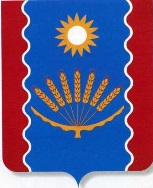 Совет сельского поселения Норкинский сельсовет муниципального  район                                Республики БашкортостанСовет сельского поселения Норкинский сельсовет муниципального  район                                Республики БашкортостанСовет сельского поселения Норкинский сельсовет муниципального  район                                Республики Башкортостан